Fojtószelep gördülő tömítő gyűrűvel DK 125Csomagolási egység: 1 darabVálaszték: K
Termékszám: 0092.0414Gyártó: MAICO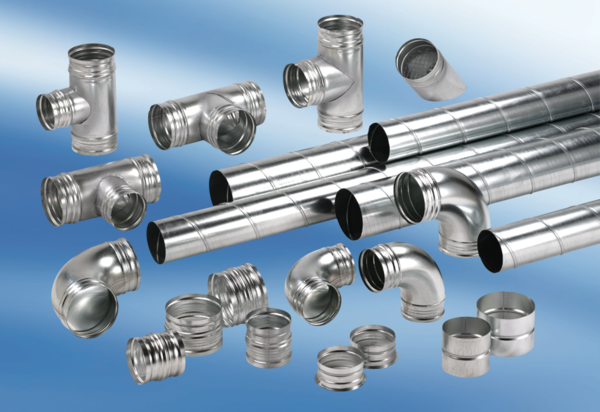 